SCIENCES -AU FUR ET A MESURE…SYNTHESE Qu’est- ce qu’une grandeur ?On nomme une grandeur toute propriété susceptible d’être mesurée.Qu’est-ce que « mesurer » une grandeur ?Mesurer une grandeur, c’est comparer cette grandeur à une grandeur de même espèce choisie comme unité.La mesure d’une grandeur n’est jamais rigoureusement exacte. Même en travaillant avec grand soin, il y aura toujours une incertitude sur la mesure.Le système international d’unités.Ce système reconnu légalement en 1971 comprend actuellement sept grandeurs et sept unités de base.Les grandeurs étudiées cette année en 1èresous forme de tableau :Les unités dérivées : Les multiples et les sous-multiples.Les multiples : Les sous-multiples : L’abaque.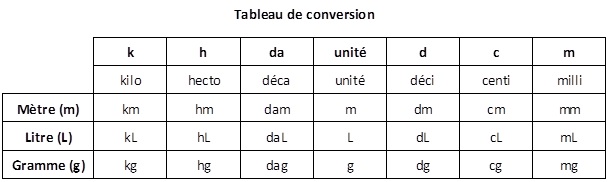 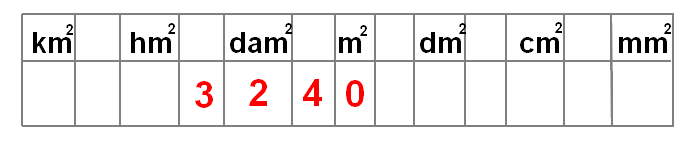 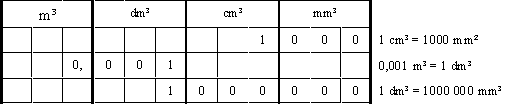 Les équivalences de temps.Une seconde = 10 dixième de sUne minute = 60 sUne heure = 60 minGRANDEURSYMBOLE DE LA GRANDEURUNITESYMBOLE DE L’UNITEINSTRUMENT DE MESURELongueurLMètreMLatte, pied à coulisse,…MasseMKilogrammeKgBalanceTempstSecondesChronomètretempératureTKelvin *KThermomètreGRANDEURSYMBOLE DE LA GRANDEURUNITESYMBOLE DE L’UNITEINSTRUMENT DE MESUREaireAMètre carréM2/VolumeCapacité VMètre cubeLitreM3L/DoseurLES CONVENTIONS Les symboles ne se mettent jamais au plurielOn ne met jamais de point après un symboleLes majuscules et minuscules doivent être respectéesOn ne dit pas degré kelvin mais kelvinPREFIXESYMBOLE VALEURKilok103 = 1000Hectoh102= 100DécaDa101= 10PREFIXESYMBOLE VALEURDécid10-1= 0,1Centic10-2= 0,01Millim10-3= 0,001